Inscription à la garderie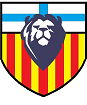 Madame, Monsieur, La garderie payante débutera le mardi 5 septembre de 17h à 17h30. Vous ne pourrez venir chercher votre enfant qu’à la fin de ce temps. En cas d’inscription à l’année, je vous remercie de compléter ce document, de joindre le règlement et de le remettre à l’enseignante de votre enfant le jour de la rentrée. NOM 						PRENOM				CLASSERestera à la garderie les jours suivants (merci d’entourer les réponses) :LUNDI			MARDI			JEUDI				VENDREDI	Tarif à l’année : 1 jour/semaine : 68€				2 jours/semaine : 136€3 jours/semaine : 204€				4 jours/semaine : 272€Signature du père					Signature de la mèreSi vous souhaitez inscrire ponctuellement votre enfant, vous pourrez acheter une carte de 10 présences pour 25€ auprès de Mme Rebaudengo lors de l’accueil du matin.